Приложение 5Образец оформления титульного листа портфолиоМинистерство науки и высшего образования Российской Федерациифедеральное государственное бюджетное образовательное учреждение высшего образования«Казанский национальный исследовательский технический университетим. А.Н. Туполева-КАИ» (КНИТУ-КАИ)Фамилия имя отчество                                                   Иванов Иван ИвановичМесто работы                                                                 аспирант кафедры конструирования                                                                                          и проектирования микроэлектронной                                                                                          аппаратуры КНИТУ КАИ                                                                                          им. А.Н.Туполева                                                                                         моб. тел.    89077552277Шифр научной специальности                                    05.12.07 Антенны. СВЧ устройства и                                                                                         их технологииНаучный руководитель                                                  к.т.н, доцент кафедрыКиПМэА                                                                                          Степанов И.А.Консультант по языку                                                     к.фил.н., доцент кафедры ИЯ                                                                                           Иванова С.В.Дата сдачи папки     _________________________Образец оформления резюме (на английском и русском языках)Образец оформления списка изученной литературыСписок литературыОбразец оформления титульного листа обзора литературыМинистерство науки и высшего образования Российской Федерации федеральное государственное бюджетное образовательное учреждение высшего образования«Казанский национальный исследовательский технический университетим. А.Н. Туполева-КАИ» (КНИТУ-КАИ)Обзор переведенной и прочитанной научной литературы по специальности«Проектирование и технология электронных средств»Выполнил аспирант (соискатель) Иванов Иван ИвановичКафедра конструирования и проектирования микроэлектронной аппаратурыНаучный руководитель  к.т.н, доцент кафедрыКиПМэАСтепанов И.А.Казань 2019 г.Образец оформления глоссарияМинистерство науки и высшего образования Российской Федерациифедеральное государственное бюджетное образовательное учреждение высшего образования«Казанский национальный исследовательский технический университетим. А.Н. Туполева-КАИ» (КНИТУ-КАИ)Словарь терминовВыполнил аспирант (соискатель) Иванов Иван ИвановичКафедра конструирования и проектирования микроэлектронной аппаратурыНаучный руководитель  к.т.н, доцент кафедрыКиПМэАСтепанов И.А.Консультант по языку к.фил.н., доцент кафедры ИЯИванова С.В.Казань 2019 г.Образец оформления аутентичного текстаМинистерство науки и высшего образования Российской Федерациифедеральное государственное бюджетное образовательное учреждение высшего образования«Казанский национальный исследовательский технический университетим. А.Н. Туполева-КАИ» (КНИТУ-КАИ)Аутентичный научно-технический текстВыполнил аспирант (соискатель) Иванов Иван ИвановичКафедра конструирования и проектирования микроэлектронной аппаратурыНаучный руководитель  к.т.н, доцент кафедрыКиПМэАСтепанов И.А.Консультант по языку к.фил.н., доцент кафедры ИЯИванова С.В.Казань 2019 г.Образец оформления дополнительного аутентичного текстаМинистерство науки и высшего образования Российской Федерациифедеральное государственное бюджетное образовательное учреждение высшего образования «Казанский национальный исследовательский технический университетим. А.Н. Туполева-КАИ» (КНИТУ-КАИ)Аутентичный научно-технический текст(дополнительный материал)Выполнил аспирант (соискатель) Иванов Иван ИвановичКафедра конструирования и проектирования микроэлектронной аппаратурыНаучный руководитель  к.т.н, доцент кафедрыКиПМэАСтепанов И.А.Консультант по языку к.фил.н., доцент кафедры ИЯИванова С.В.Казань 2019 г.Порядок документов в папке аспиранта1. Титульный лист2. Резюме на английском языке3. Резюме  на русском языке4. Список литературы5. Обзор прочитанной и переведенной литературы6. Глоссарий7. Аутентичный  научно – технический текст8. Аутентичный  научно – технический текст (дополнительный материал)j Бланк письменного ответа обучающегосяЛист письменного ответаПеречень вопросов:1 													2 													3. 													Name Ivan I. IvanovAddress 7 Meridiannaya Str., Kazan, RussiaPhone:+79535675577E-mail: ivanovivan@gmail.ruDate of birth: 20.02.1990Marital status: singleName Ivan I. IvanovAddress 7 Meridiannaya Str., Kazan, RussiaPhone:+79535675577E-mail: ivanovivan@gmail.ruDate of birth: 20.02.1990Marital status: single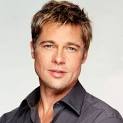 ..2019Education2009-present – International Center (Kazan National Research Technical University named after A.N. Tupolev)Minor - Translator in professional communications2007-2012 – Institute of Aviation, Land Vehicles & Energetics,(Kazan National Research Technical University named after A.N. Tupolev)Major – Engineer (aircraft designer)2009-present – International Center (Kazan National Research Technical University named after A.N. Tupolev)Minor - Translator in professional communications2007-2012 – Institute of Aviation, Land Vehicles & Energetics,(Kazan National Research Technical University named after A.N. Tupolev)Major – Engineer (aircraft designer)Employment to date2012-present - JSC “Kazan Helicopter Plant”Technical translator:translation of technical literature,business correspondence.2012-present - JSC “Kazan Helicopter Plant”Technical translator:translation of technical literature,business correspondence.SkillsWindows XP/7 user MS Office 2000/2003Programs: SolidWorks, ADEM, Compas.Fluent EnglishDriver’s license (B degree)Windows XP/7 user MS Office 2000/2003Programs: SolidWorks, ADEM, Compas.Fluent EnglishDriver’s license (B degree)InterestsHobbies: reading, travelingSports: snowboard, fitness.Hobbies: reading, travelingSports: snowboard, fitness.ReferencesAvailable upon requestAvailable upon requestИмя: Иванов Иван Иванович Адрес: 420012, г.Казань, ул. Меридианная, д.7Тел.+79535675577E-mail: ivanovivan@gmail.ruДата рождения: 20.02.1990Семейное положение: холостИмя: Иванов Иван Иванович Адрес: 420012, г.Казань, ул. Меридианная, д.7Тел.+79535675577E-mail: ivanovivan@gmail.ruДата рождения: 20.02.1990Семейное положение: холостИмя: Иванов Иван Иванович Адрес: 420012, г.Казань, ул. Меридианная, д.7Тел.+79535675577E-mail: ivanovivan@gmail.ruДата рождения: 20.02.1990Семейное положение: холостИмя: Иванов Иван Иванович Адрес: 420012, г.Казань, ул. Меридианная, д.7Тел.+79535675577E-mail: ivanovivan@gmail.ruДата рождения: 20.02.1990Семейное положение: холост..2019Образование2009-настоящее время – Казанский государственный технический университет им. А.Н. Туполева, Международный центр доп. квалификации – Переводчик в сфере профессиональной коммуникации2007-2012 – Казанский Государственный Технический Университет имени А. Н. Туполева,  Факультет авиации наземного транспорта и энергетики,Специальность – Инженер (самолетостроение)2009-настоящее время – Казанский государственный технический университет им. А.Н. Туполева, Международный центр доп. квалификации – Переводчик в сфере профессиональной коммуникации2007-2012 – Казанский Государственный Технический Университет имени А. Н. Туполева,  Факультет авиации наземного транспорта и энергетики,Специальность – Инженер (самолетостроение)Опыт работы2012-настоящее время - ОАО «Казанский вертолетный завод»Технический переводчик:перевод технической литературы,деловая переписка2012-настоящее время - ОАО «Казанский вертолетный завод»Технический переводчик:перевод технической литературы,деловая перепискаСпециальные навыкиПользователь MS Office Программы: SolidWorks, ADEM, Compas.Английский язык – свободноВодительское удостоверение (категория В)Пользователь MS Office Программы: SolidWorks, ADEM, Compas.Английский язык – свободноВодительское удостоверение (категория В)ИнтересыХобби: чтение, путешествияЗанятия спортом: фитнес, снуборд.Хобби: чтение, путешествияЗанятия спортом: фитнес, снуборд.РекомендацииПредоставлю по необходимостиПредоставлю по необходимости№ п/пЛитератураКоличествопечатныхзнаковДата и подпись1John Rogers “The importance of induced aberrations in the correction of secondary color”, Thoss Media & De Gruyter/Advanced Optical Technology. 2013; 41-51www.degruyter.com1000007.10.182Adedayo M. Balogun, Shao Ying Zhu “Privacy Impacts of Data Encryption on the Efficiency of Digital Forensics Technology”, International Journal of Advanced Computer Science and Applications, 2013, 5, 36-39(http://thesai.org/Publications/IJACSA)2000020.10.1830 0003Prakash Chandra Srivastava, Anupam Agrawal, Kamta Nath Mishra1, P. K. Ojha, R. Garg. “Fingerprints, Iris and DNA Features based Multimodal Systems: a Review”, Information Technology and Computer Science, 2013, 02, 88-111.Published Online January 2013 in http://www.mecs-press.org/5000008.11.1810.11.184P. Bieber, F. Boniol, M. Boyer,E. Noulard, C. Pagetti “New Challenges for Future Avionic Architecture”, Onera Journal AerospaceLab, http://www.aerospacelab-journal.org/5000017.11.18 24.11.181.12.185Ashiq Khan, Alf Zugenmaier, Dan Jurca, Wolfgang Kellerer “Network Virtualization: A Hypervisor for the Internet?”, IEEE Communications Magazine, January 201210000021.02.1928.02.196.03.1913.03.19Всего: 230000N п/пТермин ПереводОпределение (на английском языке)Казанский национальный исследовательский технический университет им. А.Н. Туполева
(КНИТУ-КАИ)(наименование института (факультета), филиала)(наименование дисциплины)Дата экзамена (зачета) __________________Кол-во баллов за письменный ответ ________№ группы ________________Итоговая оценка ________________________
                                                                                                          (отл.; хор.; удовл.; неуд.; зач.; не зач.)Ф.И.О. обучающегося __________________
______________________________________Преподаватель (комиссия):______________________     ______________
                     (должность, фамилия и инициалы)                                                            (подпись)___________________________      _________________
                     (должность, фамилия и инициалы)                                                            (подпись)___________________________      _________________
                     (должность, фамилия и инициалы)                                                            (подпись)